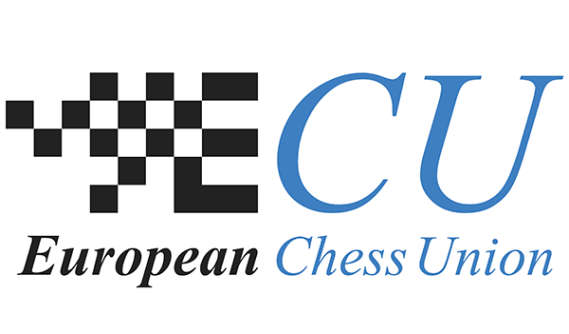 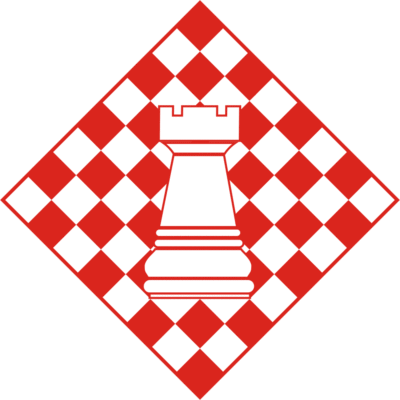 Registration FormEuropean Senior Team Chess Championship 2019September  17th – 27th 2019Mali Losinj, CroatiaList of players:Contact person: E-mail: Mobile phone: COUNTRY:NAME OF THE TEAM:Category (50+ or 65+):SURNAMENAMEFIDE IDFIDE RatingTitleYear of birth1.2.3.4.5.6.Captain